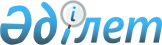 Мәслихаттың 2013 жылғы 19 қыркүйектегі № 132 "Әлеуметтік көмек көрсетудің, оның мөлшерлерін белгілеудің және мұқтаж азаматтардың жекелеген санаттарының тізбесін айқындаудың қағидаларын бекіту туралы" шешіміне өзгеріс енгізу туралы
					
			Күшін жойған
			
			
		
					Қостанай облысы Алтынсарин ауданы мәслихатының 2019 жылғы 6 маусымдағы № 247 шешімі. Қостанай облысының Әділет департаментінде 2019 жылғы 10 маусымда № 8511 болып тіркелді. Күші жойылды - Қостанай облысы Алтынсарин ауданы мәслихатының 2020 жылғы 28 желтоқсандағы № 341 шешімімен
      Ескерту. Күші жойылды - Қостанай облысы Алтынсарин ауданы мәслихатының 28.12.2020 № 341 шешімімен (алғашқы ресми жарияланған күнінен кейін күнтізбелік он күн өткен соң қолданысқа енгізіледі).
      "Қазақстан Республикасындағы жергілікті мемлекеттік басқару және өзін-өзі басқару туралы" 2001 жылғы 23 қаңтардағы Қазақстан Республикасы Заңының 6-бабына сәйкес Алтынсарин аудандық мәслихаты ШЕШІМ ҚАБЫЛДАДЫ:
      1. Мәслихаттың "Әлеуметтік көмек көрсетудің, оның мөлшерлерін белгілеудің және мұқтаж азаматтардың жекелеген санаттарының тізбесін айқындаудың қағидаларын бекіту туралы" 2013 жылғы 19 қыркүйектегі № 132 шешіміне (2013 жылғы 31 қазанда "Таза бұлақ – Чистый родник" газетінде жарияланған, Нормативтік құқықтық актілерді мемлекеттік тіркеу тізілімінде № 4248 болып тіркелген) мынадай өзгеріс енгізілсін:
      көрсетілген шешіммен бекітілген Әлеуметтік көмек көрсетудің, оның мөлшерлерін белгілеудің және мұқтаж азаматтардың жекелеген санаттарының тізбесін айқындаудың қағидаларында:
      7-тармақтың 8) тармақшасы жаңа редакцияда жазылсын:
      "8) Ұлы Отан соғысындағы Жеңіс күніне орай, Ұлы Отан соғысының қатысушылары мен мүгедектеріне, табыстарды есепке алмай, 300000 (үш жүз мың) теңге мөлшерде;".
      2. Осы шешім алғашқы ресми жарияланған күнінен кейін күнтізбелік он күн өткен соң қолданысқа енгізіледі және 2019 жылғы 9 мамырдан бастап туындаған қатынастарға өз әрекетін таратады.
					© 2012. Қазақстан Республикасы Әділет министрлігінің «Қазақстан Республикасының Заңнама және құқықтық ақпарат институты» ШЖҚ РМК
				